Deadline for Nominations is April 20, 2018.The CII Distinguished Professor Award recognizes the most outstanding university faculty member incorporating published CII research findings in the courses that they teach. The award recipient will be recognized at the CII Annual Conference. NOMINATIONS FOR THIS AWARDEligibilityFull-time or adjunct faculty at an accredited college or university program are eligible for consideration.Self-nominations are not acceptable. AWARD SELECTION CRITERIAExemplary demonstration of the individual’s commitment to teaching published CII research with emphasis on the following.Incorporation of published CII research findings in courses over the previous 3 years.The plan for introduction of new CII published research topics each year.Contributions the nominee has made to the development and deployment of CII initiatives, programs and services.Aspects of the courses taught by the nominee considered to be innovative, unique, particularly effective, or otherwise meriting special consideration.SELECTION PROCEDUREThe panel of judges will be composed of the members of the CII Professional Development Committee. The CII Associate Director of Professional Development will serve as the Chair of the panel.There is no requirement to make awards each year. This award will only be presented when there are one or more viable candidates. The panel may request an interview with the nominee during the selection process. Additional references may also be requested by the panel.CII DISTINGUISHED PROFESSOR AWARDNOMINATION FORMPlease email the completed nomination form and letter to d.rinehart@cii.utexas.edu. Attachments to Nomination FormSubmit a nomination letter (maximum 2 pages) that responds to the following points:Describe the nominee’s process and plan for incorporating CII research findings into their courses:The nominee has taught at least 2 published CII research topics for each of the three (3) prior years.The plan for introduction of at least 1 additional published CII research topic each year.Describe how the nominee has contributed to the development and deployment of CII initiatives, programs and services.Describe aspects of the courses taught by the nominee considered to be innovative, unique, particularly effective, or otherwise meriting special consideration.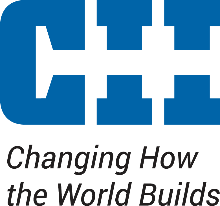 DISTINGUISHED PROFESSOR AWARDNomineeNomineeNameOrganizationNominatorNameOrganizationEmailTelephone